PUBLICATIONSH index: 37 (Scopus).Google Scholar: https://scholar.google.it/citations?user=sH06n-gAAAAJ&hl=itResearcherID: https://publons.com/researcher/1628913/antonio-beltrami/ORCID: orcid.org/0000-0002-0679-2710Gaetano C, Pesce M, Beltrami AP, Capogrossi MC: Editorial: Cardiovascular cell senescence in aging and disease. Front Cardiovasc Med 2023, 10:1177395.Quartuccio L, De Marchi G, Domenis R, Cabas N, Guella S, Paradiso A, Fabro C, Beltrami AP, De Vita S, Curcio F: Humoral and T-Cell Mediated Response after the Third Dose of mRNA Vaccines in Patients with Systemic Lupus Erythematosus on Belimumab. J Clin Med 2023, 12(3).Semeraro MD, Beltrami AP, Kharrat F, Almer G, Sedej S, Renner W, Gruber HJ, Curcio F, Herrmann M: The impact of moderate endurance exercise on cardiac telomeres and cardiovascular remodeling in obese rats. Front Cardiovasc Med 2022, 9:1080077.Cattaneo M, Beltrami AP, Thomas AC, Spinetti G, Alvino V, Avolio E, Veneziano C, Rolle IG, Sponga S, Sangalli E et al: The longevity-associated BPIFB4 gene supports cardiac function and vascularization in aging cardiomyopathy. Cardiovascular research 2023.Ambrosini S, Montecucco F, Kolijn D, Pedicino D, Akhmedov A, Mohammed SA, Herwig M, Gorica E, Szabo PL, Weber L et al: Methylation of the Hippo effector YAP by the methyltransferase SETD7 drives myocardial ischaemic injury: a translational study. Cardiovascular research 2023, 118(17):3374-3385.Malavolta, M. et al. Simple Detection of Unstained Live Senescent Cells with Imaging Flow Cytometry. Cells 11, 2506 (2022). Puca AA, et al. The Longevity-Associated Variant of BPIFB4 Reduces Senescence in Glioma Cells and in Patients' Lymphocytes Favoring Chemotherapy Efficacy. Cells 11,  (2022).Moretti R, et al. Common Shared Pathogenic Aspects of Small Vessels in Heart and Brain Disease. Biomedicines 10,  (2022).Janjusevic M, et al. The peculiar role of vitamin D in the pathophysiology of cardiovascular and neurodegenerative diseases. Life Sci 289, 120193 (2022).Janjusevic M, et al. Old and Novel Therapeutic Approaches in the Management of Hyperglycemia, an Important Risk Factor for Atherosclerosis. Int J Mol Sci 23,  (2022).Fabris M, et al. Cytokines from Bench to Bedside: A Retrospective Study Identifies a Definite Panel of Biomarkers to Early Assess the Risk of Negative Outcome in COVID-19 Patients. Int J Mol Sci 23,  (2022).Fabris M, et al. High T-cell response rate after COVID-19 vaccination in belimumab and rituximab recipients. J Autoimmun 129, 102827 (2022).Da Col G, et al. Image Analysis of Circulating Tumor Cells and Leukocytes Predicts Survival and Metastatic Pattern in Breast Cancer Patients. Front Oncol 12, 725318 (2022).Rolle IG, Crivellari I, Zanello A, Mazzega E, Dalla E, Bulfoni M, Avolio E, Battistella A, Lazzarino M, Cellot A, Cervellin C, Sponga S, Livi U, Finato N, Sinagra G, Aleksova A, Cesselli D and Beltrami AP. Heart failure impairs the mechanotransduction propeties of human cardiac pericytes. J Mol Cell Cardiol. 2021;151:15-30.Avolio E, Mangialardi G, Slater SC, Alvino VV, Gu Y, Cathery W, Beltrami AP, Katare R, Heesom K and Caputo M. Secreted Protein Acidic and Cysteine Rich Matricellular Protein Is Enriched in the Bioactive Fraction of the Human Vascular Pericyte Secretome. Antioxidants & Redox Signaling. 2020. doi:https://doi.org/10.1089/ars.2019.7969.Sponga S, Bonetti A, Ferrara V, Beltrami AP, Isola M, Vendramin I, Finato N, Ortolani F and Livi U. Preservation by cold storage vs ex vivo normothermic perfusion of marginal donor hearts: clinical, histopathologic, and ultrastructural features. J Heart Lung Transplant. 2020. doi: 10.1016/j.healun.2020.08.021Aleksova, A.; Ferro, F.; Gagno, G.; Cappelletto, C.; Santon, D.; Rossi, M.; Ippolito, G.; Zumla, A.; Beltrami, A.P.; Sinagra, G. COVID-19 and renin-angiotensin system inhibition: role of angiotensin converting enzyme 2 (ACE2) - Is there any scientific evidence for controversy? J Intern Med 2020, 10.1111/joim.13101, doi:10.1111/joim.13101.Aleksova, A.; Ferro, F.; Gagno, G.; Padoan, L.; Saro, R.; Santon, D.; Stenner, E.; Barbati, G.; Cappelletto, C.; Rossi, M., et al. Diabetes Mellitus and Vitamin D Deficiency:Comparable Effect on Survival and a DeadlyAssociation after a Myocardial Infarction. J Clin Med 2020, 9, doi:10.3390/jcm9072127.Dang Z, Avolio E, Thomas AC, Faulkner A, Beltrami AP, Cervellin C, Carrizzo A, Maciag A, Gu Y, Ciaglia E, Finato N, Damato A, Spinetti G, Alenzi A, Paisey SJ, Vecchione C, Puca AA and Madeddu P. Transfer of a human gene variant associated with exceptional longevity improves cardiac function in obese type 2 diabetic mice through induction of the SDF-1/CXCR4 signalling pathway. Eur J Heart Fail. 2020. IF 2019: 12.1Gerratana L, Basile D, Toffoletto B, Bulfoni M, Zago S, Magini A, Lera M, Pelizzari G, Parisse P, Casalis L, Vitale MG, Fanotto V, Bonotto M, Caponnetto F, Bartoletti M, Lisanti C, Minisini AM, Emiliani C, Di Loreto C, Fasola G, Curcio F, Beltrami AP, Cesselli D and Puglisi F. Biologically driven cut-off definition of lymphocyte ratios in metastatic breast cancer and association with exosomal subpopulations and prognosis. Sci Rep. 2020;10:7010. IF: 4.0Rolle IG, Crivellari I, Caragnano A, Cervellin C, Aleksova A, Cesselli D and Beltrami AP. Cell Senescence in Cardiac Repair and Failure. Curr Stem Cell Res Ther. 2020. IF: 2.6Agrimi J, Spalletti C, Baroni C, Keceli G, Zhu G, Caragnano A, Matteucci M, Chelko S, Ramirez-Correa GA, Bedja D, Casieri V, Di Lascio N, Scalco A, Beltrami AP, Paolocci N, Caleo M and Lionetti V. Obese mice exposed to psychosocial stress display cardiac and hippocampal dysfunction associated with local brain-derived neurotrophic factor depletion. EBioMedicine. 2019;47:384-401. IF: 6.7Aleksova A, Beltrami AP, Bevilacqua E, et al. Ghrelin Derangements in Idiopathic Dilated Cardiomyopathy: Impact of Myocardial Disease Duration and Left Ventricular Ejection Fraction. J Clin Med 2019; 8. . IF: 5.7Caragnano A, Aleksova A, Bulfoni M, et al. Autophagy and Inflammasome Activation in Dilated Cardiomyopathy. J Clin Med 2019; 8. IF: 5.7Cesselli D, Ius T, Isola M, et al. Application of an Artificial Intelligence Algorithm to Prognostically Stratify Grade II Gliomas. Cancers (Basel) 2019; 12. IF: 6.2Manini, I.; Ruaro, M.E.; Sgarra, R.; Bartolini, A.; Caponnetto, F.; Ius, T.; Skrap, M.; Di Loreto, C.; Beltrami, A.P.; Manfioletti, G., et al. Semaphorin-7A on Exosomes: A Promigratory Signal in the Glioma Microenvironment. Cancers 2019, 11, 758. IF: 6.2	Spencer, H.L.; Jover, E.; Cathery, W.; Avolio, E.; Rodriguez-Arabaolaza, I.; Thomas, A.C.; Alvino, V.V.; Sala-Newby, G.; Dang, Z.; Fagnano, M., et al. Role of TPBG (Trophoblast Glycoprotein) Antigen in Human Pericyte Migratory and Angiogenic Activity. Arterioscler Thromb Vasc Biol 2019, 39, 1113-1124, doi:10.1161/ATVBAHA.119.312665. IF: 6.1Gagno, G.; Padoan, L.; Stenner, E.; Beleu, A.; Ziberna, F.; Hiche, C.; Paldino, A.; Barbati, G.; Biolo, G.; Fiotti, N., et al. Galectin 3 and Galectin 3 Binding Protein Improve the Risk Stratification after Myocardial Infarction. J Clin Med 2019, 8, doi:10.3390/jcm8050570. IF 2017: 5.583Aleksova, A.; Paldino, A.; Beltrami, A.P.; Padoan, L.; Iacoviello, M.; Sinagra, G.; Emdin, M.; Maisel, A.S. Cardiac Biomarkers in the Emergency Department: The Role of Soluble ST2 (sST2) in Acute Heart Failure and Acute Coronary Syndrome-There is Meat on the Bone. J Clin Med 2019, 8, doi:10.3390/jcm8020270. IF: 5.7Cianflone, E.; Torella, M.; Chimenti, C.; De Angelis, A.; Beltrami, A.P.; Urbanek, K.; Rota, M.; Torella, D. Adult Cardiac Stem Cell Aging: A Reversible Stochastic Phenomenon? Oxid Med Cell Longev 2019, 2019, 5813147, doi:10.1155/2019/5813147. Cesselli D, Parisse P, Aleksova A, Veneziano C, Cervellin C, Zanello A and Beltrami AP. Extracellular Vesicles: How Drug and Pathology Interfere With Their Biogenesis and Function. Front Physiol. 2018;9:1394. IF: 3.2	Beltrami AP and Spinetti G. Editorial: Mechanisms and Implications of the Aging of Cardiovascular Regenerative Cells. Front Cardiovasc Med. 2018;5:93.Ius T, Cesselli D, Isola M, Toniato G, Pauletto G, Sciacca G, Fabbro S, Pegolo E, Rizzato S, Beltrami AP, di Loreto C and Skrap M. Combining Clinical and Molecular Data to Predict the Benefits of Carmustine Wafers in Newly Diagnosed High-Grade Gliomas. Curr Treat Options Neurol. 2018;20:3. IF: 2.6Padoan L, Beltrami AP, Stenner E, Beleu A, Ruscio M, Sinagra G and Aleksova A. Left ventricular adverse remodeling after myocardial infarction and its association with vitamin D levels. International journal of cardiology. 2018. DOI: https://doi.org/10.1016/j.ijcard.2018.08.052 IF: 4.034Beltrami AP and Spinetti G. Editorial: Mechanisms and Implications of the Aging of Cardiovascular Regenerative Cells. Front Cardiovasc Med. 2018;5:93.Ius T, Cesselli D, Isola M, Toniato G, Pauletto G, Sciacca G, Fabbro S, Pegolo E, Rizzato S, Beltrami AP, di Loreto C and Skrap M. Combining Clinical and Molecular Data to Predict the Benefits of Carmustine Wafers in Newly Diagnosed High-Grade Gliomas. Curr Treat Options Neurol. 2018;20:3. IF	: 2.633Manini I, Caponnetto F, Bartolini A, Ius T, Mariuzzi L, Di Loreto C, Beltrami AP and Cesselli D. Role of Microenvironment in Glioma Invasion: What We Learned from In Vitro Models. Int J Mol Sci. 2018;19. IF: 3.687Sponga S, Napgal D, Beltrami AP, Ferrara V, Nalon S, Finato N and Livi U. Coronary Dissection Discovered During Ex Vivo Organ Preservation: Avoiding a Fatal Complication. Ann Thorac Surg. 2017;104:e383-e384. IF: 3.78Parisse P, Rago I, Ulloa Severino L, Perissinotto F, Ambrosetti E, Paoletti P, Ricci M, Beltrami AP, Cesselli D and Casalis L. Atomic force microscopy analysis of extracellular vesicles. Eur Biophys J. 2017;46:813-820. IF: 1.935Ius T, Ciani Y, Ruaro ME, Isola M, Sorrentino M, Bulfoni M, Candotti V, Correcig C, Bourkoula E, Manini I, Pegolo E, Mangoni D, Marzinotto S, Radovic S, Toffoletto B, Caponnetto F, Zanello A, Mariuzzi L, Di Loreto C, Beltrami AP, Piazza S, Skrap M and Cesselli D. A NF-kappaB signature predicts low-grade glioma prognosis: a precision medicine approach based on patient-derived stem cells. Neuro Oncol. 2017. IF: 9.384Codrich M, Bertuzzi M, Russo R, Francescatto M, Espinoza S, Zentilin L, Giacca M, Cesselli D, Beltrami AP and Ascenzi P. Neuronal hemoglobin affects dopaminergic cells’ response to stress. Cell Death & Disease. 2017;8:e2538. IF: 5.638Chimenti I, Massai D, Morbiducci U, Beltrami AP, Pesce M and Messina E. Stem cell spheroids and ex vivo niche modeling: rationalization and scaling-up. Journal of Cardiovascular Translational Research. 2017:1-17. IF: 2.337Cesselli D, Aleksova A, Sponga S, Cervellin C, Di Loreto C, Tell G and Beltrami AP. Cardiac Cell Senescence and Redox Signaling. Frontiers in Cardiovascular Medicine. 2017;4:38. IF: N/ACaponnetto F, Manini I, Skrap M, Palmai-Pallag T, Di Loreto C, Beltrami AP, Cesselli D and Ferrari E. Size-dependent cellular uptake of exosomes. Nanomedicine: Nanotechnology, Biology and Medicine. 2017;13:1011-1020. IF : 6.5Beltrami AP and Madeddu P. Pericytes and cardiac stem cells: common features and peculiarities. Pharmacological Research. 2017. Doi: 10.1016/j.phrs.2017.05.023 IF: 4.897Aleksova A, Beltrami AP, Carriere C, Barbati G, Lesizza P, Perrieri-Montanino M, Isola M, Gentile P, Salvioni E and Not T. Interleukin-1β levels predict long-term mortality and need for heart transplantation in ambulatory patients affected by idiopathic dilated cardiomyopathy. Oncotarget. 2017;8:25131. IF 2016: 5.168Cesselli D, Aleksova A, Mazzega E, Caragnano A and Beltrami AP. Cardiac stem cell aging and heart failure. Pharmacol Res. 2017. Doi: 10.1016/j.phrs.2017.01.013 IF: 4.897Domenis R, Cesselli D, Toffoletto B, Bourkoula E, Caponnetto F, Manini I, Beltrami AP, Ius T, Skrap M, Di Loreto C and Gri G. Systemic T Cells Immunosuppression of Glioma Stem Cell-Derived Exosomes Is Mediated by Monocytic Myeloid-Derived Suppressor Cells. PloS one. 2017;12:e0169932. IF: 2.766Bulfoni M, Turetta M, Del Ben F, Di Loreto C, Beltrami AP and Cesselli D. Dissecting the Heterogeneity of Circulating Tumor Cells in Metastatic Breast Cancer: Going Far Beyond the Needle in the Haystack. Int J Mol Sci. 2016;17. IF: 3.482Pesce M, Messina E, Chimenti I and Beltrami AP. Cardiac Mechanoperception: A Life-Long Story from Early Beats to Aging and Failure. Stem Cells Dev. 2016. IF: 3.821Aleksova A, AP Beltrami, R Belfiore, G Barbati, M Di Nucci, S Scapol, V De Paris, C Carriere and G Sinagra. (2016). U-shaped relationship between vitamin D levels and long-term outcome in large cohort of survivors of acute myocardial infarction. Int J Cardiol 223:962-966. IF: 4.852Gianfranceschi G, A Caragnano, S Piazza, I Manini, Y Ciani, R Verardo, B Toffoletto, N Finato, U Livi, CA Beltrami, G Scoles, G Sinagra, A Aleksova, D Cesselli and AP Beltrami. (2016). Critical role of lysosomes in the dysfunction of human Cardiac Stem Cells obtained from failing hearts. Int J Cardiol 216:140-150. IF: 4.852Sandomenico A, A Foca, L Sanguigno, A Caporale, G Foca, A Pignalosa, G Corvino, A Caragnano, AP Beltrami, G Antoniali, G Tell, A Leonardi and M Ruvo. (2016). Monoclonal antibodies against pools of mono- and polyacetylated peptides selectively recognize acetylated lysines within the context of the original antigen. MAbs:0. IF 2015: 4.161Mariuzzi L, R Domenis, M Orsaria, S Marzinotto, AP Londero, M Bulfoni, V Candotti, A Zanello, M Ballico, MC Mimmi, A Calcagno, D Marchesoni, C Di Loreto, AP Beltrami, D Cesselli and G Gri. (2016). Functional expression of aryl hydrocarbon receptor on mast cells populating human endometriotic tissues. Lab Invest 96:959-71. IF: 4.401Greco S, G Zaccagnini, A Perfetti, P Fuschi, R Valaperta, C Voellenkle, S Castelvecchio, C Gaetano, N Finato, AP Beltrami, L Menicanti and F Martelli. (2016). Long noncoding RNA dysregulation in ischemic heart failure. J Transl Med 14:183. IF 4.261Bulfoni M, L Gerratana, F Del Ben, S Marzinotto, M Sorrentino, M Turetta, G Scoles, B Toffoletto, M Isola, CA Beltrami, C Di Loreto, AP Beltrami, F Puglisi and D Cesselli. (2016). In patients with metastatic breast cancer the identification of circulating tumor cells in epithelial-to-mesenchymal transition is associated with a poor prognosis. Breast Cancer Res 18:30. IF 6.468 Meloni M, D Cesselli, A Caporali, G Mangialardi, E Avolio, C Reni, O Fortunato, S Martini, P Madeddu, M Valgimigli, E Nikolaev, L Kaczmarek, GD Angelini, AP Beltrami and C Emanueli. (2015). Cardiac Nerve Growth Factor Overexpression Induces Bone Marrow-derived Progenitor Cells Mobilization and Homing to the Infarcted Heart. Mol Ther 23:1854-66. IF: 6.938Gianfranceschi G, Gri G, Cesselli D, Beltrami AP. Stem cell senescence as the memory of past injuries. Current Pathobiology Reports. 2015;3:17-26.Domenis R, Lazzaro L, Calabrese S, Mangoni D, Gallelli A, Bourkoula E, Manini I, Bergamin N, Toffoletto B, Beltrami CA, Beltrami AP, Cesselli D, Parodi PC. Adipose tissue derived stem cells: In vitro and in vivo analysis of a standard and three commercially available cell-assisted lipotransfer techniques. Stem Cell Res Ther. 2015;6:2. IF: 4.509Ganau M, Bosco A, Palma A, Corvaglia S, Parisse P, Fruk L, Beltrami AP, Cesselli D, Casalis L, Scoles G. A DNA-based nano-immunoassay for the label-free detection of glial fibrillary acidic protein in multicell lysates. Nanomedicine. 2015.; 11(2):293-300 IF: 4.889Avolio E, Meloni M, Spencer HL, Riu F, Katare R, Mangialardi G, Oikawa A, Rodriguez-Arabaolaza I, Dang Z, Mitchell K, Reni C, Alvino VV, Rowlinson J, Livi U, Cesselli D, Angelini G, Emanueli C, Beltrami AP, Madeddu P. Combined intramyocardial delivery of human pericytes and cardiac stem cells additively improves the healing of mouse infarcted hearts through stimulation of vascular and muscular repair. Circ Res. 2015;116:e81-94. IF: 11.09Avolio E, Gianfranceschi G, Cesselli D, Caragnano A, Athanasakis E, Katare R, Meloni M, Palma A, Barchiesi A, Vascotto C, Toffoletto B, Mazzega E, Finato N, Aresu G, Livi U, Emanueli C, Scoles G, Beltrami CA, Madeddu P, Beltrami AP. Ex vivo molecular rejuvenation improves the therapeutic activity of senescent human cardiac stem cells in a mouse model of myocardial infarction. Stem Cells. 2014. doi: 10.1002/stem.1728. IF: 6.523Andolfi L, Bourkoula E, Migliorini E, Palma A, Pucer A, Skrap M, Scoles G, Beltrami AP, Cesselli D, Lazzarino M. Investigation of adhesion and mechanical properties of human glioma cells by single cell force spectroscopy and atomic force microscopy. PLoS One. 2014;9:e112582. IF: 3.234Fortini C, Cesselli D, Beltrami AP, Bergamin N, Caragnano A, Moretti L, Cecaro F, Aquila G, Rizzo P, Riberti C, Tavazzi L, Fucili A, Beltrami CA, Ferrari R. Alteration of Notch signaling and functionality of adipose tissue derived mesenchymal stem cells in heart failure. Int J Cardiol 2014; 174 (1), 119-126. IF: 4.036D Cesselli, AP Beltrami. Stem Cell Senescence in Diabetes: Forgetting the Sweet Old Memories. Diabetes 2014. 63 (6), 1841-1843. IF: 8.095Verardo R, Piazza S, Klaric E, Ciani Y, Bussadori G, Marzinotto S, Mariuzzi L, Cesselli D, Beltrami AP, Mano M, Itoh M, Kawaji H, Lassmann T, Carninci P, Hayashizaki Y, Forrest ARR, the Fc, Beltrami CA, Schneider C. Specific mesothelial signature marks the heterogeneity of mesenchymal stem cells from high-grade serous ovarian cancer. Stem Cells. 2014;32:2998-3011. IF: 6.523Domenis, R; Bergamin, N; Gianfranceschi, G; Vascotto, C; Romanello, M; Rigo, S; Vagnarelli, G; Faggiani, M; Parodi, P; Kelley, MR; Beltrami, CA; Cesselli, D; Tell, G; Beltrami, AP. The Redox Function of APE1 Is Involved in the Differentiation Process of Stem Cells toward a Neuronal Cell Fate. PloS ONE 2014; 9(2) e89232. IF: 3.234Bourkoula E, Mangoni D, Ius T, Pucer A, Isola M, Musiello D, Marzinotto S, Toffoletto B, Sorrentino M, Palma A, Caponnetto F, Gregoraci G, Vindigni M, Pizzolitto S, Falconieri G, De Maglio G, Pecile V, Ruaro ME, Gri G, Parisse P, Casalis L, Scoles G, Skrap M, Beltrami CA, Beltrami AP, Cesselli D. Glioma‐associated stem cells: A novel class of tumor‐supporting cells able to predict prognosis of human low‐grade gliomas. STEM CELLS 2013. doi: 10.1002/stem.1605. IF: 7.133Magini A, Polchi A, Urbanelli L, Cesselli D, Beltrami A, Tancini B, Emiliani C. TFEB activation promotes the recruitment of lysosomal glycohydrolases β-hexosaminidase and β-galactosidase to the plasma membrane. Biochem Biophys Res Commun. 2013 Oct 18;440(2):251-7. doi: 10.1016/j.bbrc.2013.09.060. Epub 2013 Sep 20. PubMed PMID: 24055709. IF: 2.281Bergamin N, Dardis A, Beltrami A, Cesselli D, Rigo S, Zampieri S, Domenis R, Bembi B, Beltrami CA. A human neuronal model of niemann pick c disease developed from stem cells isolated from patient's skin. Orphanet J Rare Dis. 2013;8:34. IF: 3.958Cesselli D, D'Aurizio F, Marcon P, Bergamin N, Beltrami CA, Beltrami AP. Cardiac stem cell senescence. Methods Mol Biol. 2013;976:81-97. IF: 1.29Garrovo C, Bergamin N, Bates D, Cesselli D, Beltrami AP, Lorenzon A, Ferrari R, Alberto Beltrami C, Lorusso V, Biffi S. In vivo tracking of murine adipose tissue-derived multipotent adult stem cells and ex vivo cross-validation. Int J Mol Imaging. 2013;2013:426961. Spinetti G, Cordella D, Fortunato O, Sangalli E, Losa S, Gotti A, Carnelli F, Rosa F, Riboldi S, Sessa F, Avolio E, Beltrami AP, Emanueli C, Madeddu P. Global remodeling of the vascular stem cell niche in bone marrow of diabetic patients: Implication of the microrna-155/foxo3a signaling pathway. Circ Res. 2013;112:510-522. IF: 11.089Zeppieri M, Salvetat ML, Beltrami AP, Cesselli D, Bergamin N, Russo R, Cavaliere F, Varano GP, Alcalde I, Merayo J, Brusini P, Beltrami CA, Parodi PC. Human adipose-derived stem cells for the treatment of chemically burned rat cornea: Preliminary results. Curr Eye Res. 2013. IF: 1.663Katare R, Oikawa A, Cesselli D, Beltrami AP, Avolio E, Muthukrishnan D, Munasinghe PE, Angelini G, Emanueli C, Madeddu P. Boosting the pentose phosphate pathway restores cardiac progenitor cell availability in diabetes. Cardiovasc Res 2013;97:55-65 IF: 5.808Ferro F, Spelat R, D'Aurizio F, Puppato E, Pandolfi M, Beltrami AP, Cesselli D, Falini G, Beltrami CA, Curcio F. (2012) Dental Pulp Stem Cells Differentiation Reveals New Insights in Oct4A Dynamics. PLoS ONE 7(7): e41774. doi:10.1371/journal.pone.0041774. IF: 3.730Ferro F, Spelat R, D'Aurizio F, Falini G, De Pol I, Pandolfi M, Beltrami AP, Cesselli D, Beltrami CA, Curcio F. Acellular Bone Colonization and Aggregate Culture Conditions Diversely Influence Murine Periosteum Mesenchymal Stem Cell Differentiation Potential in Long-Term In Vitro Osteoinductive Conditions. Tissue Engineering Part A. July 2012, 18(13-14): 1509-1519. doi:10.1089/ten.tea.2011.0411. IF: 4.065Baccarani U, Beltrami AP. Human Unrestricted Somatic Stem Cells: How Far from Clinics? ASAIO Journal. May/June 2012 - Volume 58 - Issue 3 - p 181–182; doi: 10.1097/MAT.0b013e3182545d1d. IF: 1.491Beltrami AP, Cesselli D, Beltrami CA (2012) Cardiac Resident Stem Cells: Work (Still) in Progress. J Stem Cell Res Ther S9:001. doi:10.4172/2157-7633.S9-001. IF: 4.63Amadesi S, Reni C, Katare R, Meloni M, Oikawa A, Beltrami AP, Avolio E, Cesselli D, Fortunato O, Spinetti G, Ascione R, Cangiano E, Valgimigli M, Hunt SP, Emanueli C, Madeddu P. (2012). Role for Substance-P Based Nociceptive Signaling in Progenitor Cell Activation and Angiogenesis during Ischemia in Mice and in Human Subjects. Circulation. IF: 15.202Ferro F, Spelat R, Beltrami AP, Cesselli D, Curcio F. Isolation and characterization of human dental pulp derived stem cells by using media containing low human serum percentage as clinical grade substitutes for bovine serum. PLoS One. 2012;7:e48945. IF: 3.730Beltrami AP, Cesselli D, Beltrami CA. Stem cell senescence and regenerative paradigms. Clin Pharmacol Ther. 2012;91:21-29. IF: 7.39Cesselli D, Beltrami AP, Poz A, Marzinotto S, Comisso E, Bergamin N, Bourkoula E, Pucer A, Puppato E, Toffoletto B, Sorrentino M, Baccarani U, Avellini C, Beltrami CA. Role of tumor associated fibroblasts in human liver regeneration, cirrhosis, and cancer. Int J Hepatol. 2011;2011:120925. Katare R, Riu F, Mitchell K, Gubernator M, Campagnolo P, Cui Y, Fortunato O, Avolio E, Cesselli D, Beltrami AP, Angelini G, Emanueli C, Madeddu P. Transplantation of Human Pericyte Progenitor Cells Improves the Repair of Infarcted Heart Through Activation of an Angiogenic Program Involving Micro-RNA-132. Circ Res. 2011; 109: 894-906. IF: 9.489Cesselli D, Beltrami AP, D'Aurizio F, Marcon P, Bergamin N, Toffoletto B, Pandolfi M, Puppato E, Marino L, Signore S, Livi U, Verardo R, Piazza S, Marchionni L, Fiorini C, Schneider C, Hosoda T, Rota M, Kajstura J, Anversa P, Beltrami CA, Leri A. Effects of Age and Heart Failure on Human Cardiac Stem Cell Function. Am J Pathol. 2011;179(1):349-366. IF: 4.890Katare R, Caporali A, Zentilin L, Avolio E, Sala-Newby G, Oikawa A, Cesselli D, Beltrami AP, Giacca M, Emanueli C, Madeddu P. Intravenous Gene Therapy With PIM-1 Via a Cardiotropic Viral Vector Halts the Progression of Diabetic Cardiomyopathy Through Promotion of Prosurvival Signaling. Circ Res. 2011 May 13;108(10):1238-51. IF: 9.849Ferro F, Spelat R, Falini G, Gallelli A, D'aurizio F, Puppato E, Pandolfi M, Beltrami AP, Cesselli D, Beltrami CA, Ambesi-Impiombato FS, Curcio F. Adipose tissue-derived stem cell in vitro differentiation in a three-dimensional dental bud structure. Am J Pathol. 2011 May;178(5):2299-310. IF: 4.890Beltrami AP, Cesselli D, Beltrami CA. At the stem of youth and health. Pharmacol Ther. 2011;129(1):3-20. IF: 8.562Secchiero P, Corallini F, Beltrami A, Ceconi C, Bonasia V, Di Chiara A, Ferrari R, Zauli G. An imbalanced OPG/TRAIL ratio is associated to severe acute myocardial infarction. Atherosclerosis. 2010;210(1):274-277. IF: 4.086Fortini C, Toffoletto B, Fucili A, Puppato E, Olivares A, Beltrami AP, Fiorelli V, Bergamin N, Cesselli D, Morelli C, Francolini G, Ferrari R, Beltrami CA. Circulating Stem Cell Vary with Nyha Stage in Heart Failure Patients. J Cell Mol Med. 2010. IF: 4.608Ferro F, Falini G, Spelat R, D'aurizio F, Puppato E, Pandolfi M, Beltrami AP, Cesselli D, Beltrami CA, Impiombato Fs, Curcio F. Biochemical and biophysical analyses of tissue-engineered bone obtained from three-dimensional culture of a subset of bone marrow mesenchymal stem cells. Tissue Eng Part A. 2010;16(12):3657-3667. IF: 4.639Corallini F, Secchiero P, Beltrami A, Cesselli D, Puppato E, Ferrari R, Beltrami C, Zauli G. TNF-alpha modulates the migratory response of mesenchymal stem cells to TRAIL. Cell Mol Life Sci. 2010;67(8):1307-1314. IF: 7.047Campagnolo P, Cesselli D, Zen A, Beltrami A, Krankel N, Katare R, Angelini G, Emanueli C, Madeddu P. Human Adult Vena Saphena Contains Perivascular Progenitor Cells Endowed With Clonogenic and Proangiogenic Potential. Circulation. 2010;121(15):1735-U1112. IF: 14.432Pignatelli A, Ackman JB, Vigetti D, Beltrami AP, Zucchini S, Belluzzi O. A potential reservoir of immature dopaminergic replacement neurons in the adult mammalian olfactory bulb. Pflugers Archiv. 2009;457(4):899-915. IF: 3.695Biagioli M, Pinto M, Cesselli D, Zaninello M, Lazarevic D, Roncaglia P, Simone R, Vlachouli C, Plessy C, Bertin N, Beltrami A, Kobayashi K, Gallo V, Santoro C, Ferrer I, Rivella S, Beltrami C, Carninci P, Raviola E, Gustincich S. Unexpected expression of alpha- and beta-globin in mesencephalic dopaminergic neurons and glial cells. Proc Natl Acad Sci USA. 2009;106(36):15454-15459. IF: 9.432Beltrami A, Cesselli D, Beltrami C. Pluripotency rush! Molecular cues for pluripotency, genetic reprogramming of adult stem cells, and widely multipotent adult cells. Pharmacology & Therapeutics. 2009;124(1):23-30. IF: 8.897Cesselli D, Beltrami AP, Rigo S, Bergamin N, D'Aurizio F, Verardo R, Piazza S, Klaric E, Fanin R, Toffoletto B, Marzinotto S, Mariuzzi L, Finato N, Pandolfi M, Leri A, Schneider C, Beltrami CA, Anversa P. Multipotent Progenitor Cells Are Present in Human Peripheral Blood. Circ Res. 2009;104(10):1225-1271. IF: 4.639Secchiero P, Melloni E, Corallini F, Beltrami AP, Alviano F, Milani D, D'Aurizio F, di Iasio MG, Cesselli D, Bagnara GP. Tumor Necrosis Factor-Related Apoptosis-Inducing Ligand Promotes Migration of Human Bone Marrow Multipotent Stromal Cells. Stem Cells. 2008;26(11):2955-2963. IF: 7.741Baccarani U, Isola M, Adani GL, Benzoni E, Avellini C, Lorenzin D, Bresadola F, Uzzau A, Risaliti A, Beltrami AP, Soldano F, De Anna D, Bresadola V. Superiority of transplantation versus resection for the treatment of small hepatocellular carcinoma. Transplant International. 2008;21(3):247-254. IF: 3.16Beltrami AP, Cesselli D, Bergamin N, Marcon P, Rigo S, Puppato E, D'Aurizio F, Verardo R, Piazza S, Pignatelli A, Poz A, Baccarani U, Damiani D, Fanin R, Mariuzzi L, Finato N, Masolini P, Burelli S, Belluzzi O, Schneider C, Beltrami CA. Multipotent cells can be generated in vitro from several adult human organs (heart, liver, and bone marrow). Blood. 2007;110(9):3438-3446. IF: 10.896Bearzi C, Rota M, Hosoda T, Tillmanns J, Nascimbene A, De Angelis A, Yasuzawa-Amano S, Trofimova I, Siggins RW, Lecapitaine N, Cascapera S, Beltrami AP, D'Alessandro DA, Zias E, Quaini F, Urbanek K, Michler RE, Bolli R, Kajstura J, Leri A, Anversa P. Human cardiac stem cells. Proc Natl Acad Sci USA. 2007;104(35):14068-14073. IF: 9.598Baccarani U, De Stasio G, Adani G, Donini A, Sainz-Barriga M, Lorenzin D, Beltrami A, Bresadola V, Risaliti A, Bresadola F. Implication of stem cell factor in human liver regeneration after transplantation and resection. Growth Factors. 2006;24(2):107-110. IF: 3.925Baccarani U, Adani G, Montanaro D, Risaliti A, Lorenzin D, Avellini C, Tulissi P, Groppuzzo M, Curro G, Luvisetto F, Beltrami A, Bresadola V, Viale P, Bresadola F. De novo malignancies after kidney and liver transplantations: Experience on 582 consecutive cases. Transplant Proc. 2006;38(4):1135-1137. IF: 0.962Baccarani U, Adani G, Avellini C, Lorenzin D, Curro G, Beltrami A, Pasqualucci A, Bresadola V, Risaliti A, Viale P, Beltrami C, Bresadola F. Comparison of clinical and pathological staging and long-term results of liver transplantation for hepatocellular carcinoma in a single transplant center. Transplant Proc. 2006;38(4):1111-1113. IF: 0.962Urbanek K, Torella D, Sheikh F, De Angelis A, Nurzynska D, Silvestri F, Beltrami CA, Bussani R, Beltrami AP, Quaini F, Bolli R, Leri A, Kajstura J, Anversa P. Myocardial regeneration by activation of multipotent cardiac stem cells in ischemic heart failure. Proc Natl Acad Sci USA. 2005;102(24):8692-8697. IF: 10.231Muller P, Beltrami AP, Cesselli D, Pfeiffer P, Kazakov A, Bohm M. Myocardial regeneration by endogenous adult progenitor cells. J Mol Cell Cardiol. 2005;39(2):377-387. IF: 3.872Kazakov AV, Muller P, Beltrami AP, Pfeiffer P, Chizelli D, Bem M. Stem cells and regeneration of human myocardium. KARDIOLOGIYA. 2005;45(11):65-75. Beltrami AP, Barlucchi L, Torella D, Baker M, Limana F, Chimenti S, Kasahara H, Rota M, Musso E, Urbanek K, Leri A, Kajstura J, Nadal-Ginard B, Anversa P. Adult cardiac stem cells are multipotent and support myocardial regeneration. Cell. 2003;114(6):763-776. IF: 26.626Quaini F, Urbanek K, Beltrami AP, Finato N, Beltrami CA, Nadal-Ginard B, Kajstura J, Leri A, Anversa P. Chimerism of the transplanted heart. New Engl J Med. 2002;346(1):5-15. IF: 31.736Cautero M, Beltrami AP, di Prampero PE, Capelli C. Breath-by-breath alveolar oxygen transfer at the onset of step exercise in humans: methodological implications. Eur J Appl Physiol. 2002;88(3):203-213. IF: 4.639Cesselli D, Jakoniuk I, Barlucchi L, Beltrami AP, Hintze TH, Nadal-Ginard B, Kajstura J, Leri A, Anversa P. Oxidative stress-mediated cardiac cell death is a major determinant of ventricular dysfunction and failure in dog dilated cardiomyopathy. Circ Res. 2001;89(3):279-286. IF: 9.213Beltrami AP, Urbanek K, Kajstura J, Yan SM, Finato N, Bussani R, Nadal-Ginard B, Silvestri F, Leri A, Beltrami CA, Anversa P. Evidence that human cardiac myocytes divide after myocardial infarction. New Engl J Med. 2001;344(23):1750-1757. IF: 29.065BOOK CHAPTERS:Cesselli D, Beltrami AP, Pucer A, Skrap M, Beltrami CA. Human low-grade glioma cultures. Diffuse Low-Grade Gliomas in Adults: Natural History, Interaction with the Brain, and New Individualized Therapeutic Strategies. 2013:137Avellini C, Cesselli D, Beltrami A, Orsaria M, Marzinotto S, Morassi F, Uzzau S. Conditions that predispose to the development of hcc: The role of tumor associated fibroblasts and of microrna. 2013Daniela Cesselli, Angela Caragnano, Natascha Bergamin, Veronica Zanon, Nicoletta Finato, Ugolino Livi, Carlo Alberto Beltrami and Antonio Paolo Beltrami (2012). Pharmacologic Inhibition of Cardiac Stem Cell Senescence, Senescence, Dr. Tetsuji Nagata (Ed.), ISBN: 978-953-51-0144-4, InTech, Available from: http://www.intechopen.com/books/senescence/pharmacologic-inhibition-of-cardiac-stem-cell-senescenceBeltrami AP, Cesselli D, Beltrami CA. Multiple sources for Cardiac Stem Cells and their Cardiogenic Potential. In:  Regenerating the Heart: Stem Cells and the Cardiovascular System. Elsevier; 2011: 149-173. ISBN: 9781617790201Beltrami AP. Le cellule staminali. In: Mariuzzi GM, ed. Anatomia Patologica. Vol. 1. Padova: Piccin; 2006:30-43.Kajstura J, Leri A, Beltrami A, Beltrami C, Sonnenblick EH and Anversa P. Myocyte proliferation in heart failure. In: Crescenzi M, ed. Reactivation of the Cell Cycle in Terminally Differentiated Cells. Landes Bioscience, 2003. ISBN 978-0-306-47423-1SELECTED ABSTRACTS:A. Caragnano, A. Aleksova, N. Finato, G. Sinagra, U. Livi, S. Sponga, D. Cesselli, A.P. Beltrami. Autophagy and inflammation in idiopathic dilated cardiomyopathy. Abstract P1394. European Society of Cardiology annual meeting. Rome (august 25th-31st, 2016). Best Poster Award.G. Gianfranceschi, E. Avolio, E. Athanasakis, E. Mazzega, A. Caragnano, D. Cesselli, N. Finato, G. Scoles, P. Madeddu, A.P. Beltrami. Human cardiac stem cells obtained from failing hearts are characterized by a pharmacologically reversible dysfunction in the autophagy-lysosome pathway. Abstract P626. European Society of Cardiolgy annual meeting. Barcelona (august 30th - september 3rd, 2014).E Avolio, G Mangialardi, F Riu, R Katare, K Mitchell, Z Dang, H Spencer et al. Human vascular pericytes and cardiac progenitor cells combined transplantation for heart repair Cardiovascular research 103 (suppl 1), S107-S107E Avolio, G Gianfranceschi, A Caragnano, E Athanasakis, R Katare et al. Pharmacologic rejuvenation of senescent human cardiac stem cells enhances myocardial repair Cardiovascular research 103 (suppl 1), S52-S52D’Alessandra Y, Beltrami AP, Carena M, Devanna P, Cesselli D et al. Abstract 15062: Heart-Failure Specific MicroRNAs: Comparison Between Patients and Murine Model. Circulation. 2014;130:A15062,E Serena, F Michielin, S Martewicz, E Mazzega, L Prevedello, A Beltrami, et al. The role of mechanotransduction in human pluripotent stem cell derived-cardiomyocytes JOURNAL OF TISSUE ENGINEERING AND REGENERATIVE MEDICINE 8, 178-179Daniela Cordella, Orazio Fortunato, Elena Sangalli, Sergio Losa, Ambra Gotti, Franco Carnelli, Francesco Rosa, Fausto Sessa, Antonio P Beltrami, Costanza Emanueli, Paolo Madeddu. Depletion of Pro-angiogenic Progenitor Cells in Bone Marrow of Diabetic Patients Involves the Deregulation of Micro-RNA-155/FOXO3a/p27kip1 Signaling Pathway. Abstract Poster 11527, American Heart Association annual meeting. Los Angeles, 3-7 November 2012.Andrea Caporali, Daniela Cesselli, Elisa Avolio, Orazio Fortunato, Jonhatan Rowlinson, Gaia Spinetti, Raimondo Ascione, Antonio P Beltrami, Paolo Madeddu, Costanza Emanueli. Effects of Nerve Growth Factor on Processes Regulating Bone Marrow Progenitor Cells Mobilization after Myocardial Infarction. Abstract Poster 14985, American Heart Association annual meeting. Los Angeles, 3-7 November 2012.Kathryn Mitchell, Rajesh Katare, Marco Meloni, Federica Riu, Rosa Russo, Miriam Gubernator, Antonio P Beltrami, Paolo Madeddu. Human Vascular Pericytes and Cardiac Stem Cells for Specialized Stimulation of Neovascularization and Cardiomyogenesis of the Infarcted Heart. Abstract Oral Presentation 16820, American Heart Association annual meeting. Los Angeles, 3-7 November 2012.Marco Meloni, Daniela Cesselli, Orazio Fortunato, Andrea Caporali, Elisa Avolio, Elisa Cangiano, Caterina Cavazza, Gaia Spinetti, Paolo Madeddu, Antonio Paolo Beltrami, And Costanza Emanueli. Abstract 15891: Effects of Cardiac Nerve Growth Factor Overexpression on Bone Marrow and Peripheral Blood Progenitor Cells after Myocardial Infarction. Circulation 122: A15891.Barbara Ogórek, Toru Hosoda, Carlos Rondon, Narasimman Gurusamy, Alessandro Gatti, Silvana Bardelli, Federico Quaini, Rossana Bussani, Furio Silvestri, Daniela Cesselli, Antonio P Beltrami, Federica Del Monte, Marcello Rota, Konrad Urbanek, Annarosa Leri, Carlo A Beltrami, Piero Anversa, And Jan Kajstura. Abstract 17367: Myocyte Turnover in the Aging Human Heart. Circulation 122: A17367. Fortini C, Toffoletto B, Fucili A, Beltrami A, Fiorelli V, Francolini G, Ferrari R, Beltrami C. Different classes and sub-types of stem cell mobilization in patients with heart failure. Cardiovascular Research. 2010;87:S108-S108.Cesselli D, Beltrami A, D'aurizio F, Marcon P, Puppato E, Bergamin N, Rigo S, Finato N, Marzinotto S, Toffoletto B, Beltrami C. Age and Pathology Impair Cardiac Stem Cells. CIRCULATION. 2009;120(18):S595-S595.Musiello D, Gallelli A, Puppato E, et al. A new method to isolate and in viro expand cancer stem cells from human gliomas. Paper presented at: Meeting of the International-Society-for-Cellular-Oncology (ISCO 2008); 2008, 2008.Musiello D, Gallelli A, Marzinotto S, et al. Isolation, characterization and comparison of cancer stem cells obtained from low-grade astrocytomas and their recurrences. Paper presented at: Meeting of the International-Society-for-Cellular-Oncology (ISCO 2008); 2008, 2008.Cesselli D, Odreman F, Musiello D, al. e. Proteomics of stem cell lines obtained from low- and high-grade human astrocytomas. Paper presented at: Meeting of the International-Society-for-Cellular-Oncology (ISCO 2008); 2008, 2008.D'aurizio F, Marcon P, Bergamin N, Martini S, Puppato E, Toffoletto B, Finato N, Livi U, Poz A, Cesselli D, Beltrami A, Beltrami C. Dynamic evaluation of cardiac stem cell (CSCs) outgrowth from human primary explants. Circulation Research. 2007;101(11):1209-1209.D'aurizio F, Machin P, Mariuzzi L, al. e. Evaluation of human cardiac growth reserve by means of cell ploidy and CDK inhibitors. EUROPEAN HEART JOURNAL. 2005;26:318.Cesselli D, Marcon P, Puppato E, al. e. Human atria are a feasible source of multipotent adult progenitor cells. EUROPEAN HEART JOURNAL. 2005;26:222.Cesselli D, Beltrami A, Marcon P, Al. e. Human atria are a feasible source of multipotent mesenchymal stem cells. CIRCULATION. 2005;112(17):U106.Castaldo C, Nurzynska D, Di Meglio F, al. e. Epicardium contains a population of c-kit positive cells that may contribute to myocardial regeneration. EUROPEAN HEART JOURNAL. 2005;26:213.Urbanek K, Torella D, Sheikh F, al. e. Myocardial regeneration by activation of multipotent cardiac stem cells in ischemic heart failure in humans. CIRCULATION. 2004;110(17):171-172.Beltrami A, Cesselli D, Darriani D, al. e. In the adult human heart resides a population of non-blood-borne multipotent cardiac progenitor cells. CIRCULATION. 2004;110(17):239.Beltrami A, Cesselli D, Damiani D, al. e. Isolation, characterization and in vitro growth of human multipotent adult cardiac progenitor cells. EUROPEAN HEART JOURNAL. 2004;25:255-256.Muller P, Barlucchi L, Bohm M, al. e. Identification of cardiac stem cells in the dog heart. CIRCULATION. 2003;108(17):156-157. Baccarani U, Beltrami A, Cesselli D, Bergamin N, Marcon P, Rigo S, Poz A, Beltrami A, Bresadola F. Adult human heart, liver and bone marrow harbor a similar population of pluripotent mesenchymal stem cells. Transplant International. 2007;20:36-37.Rigo S, Beltrami A, Cesselli D, Bergamin N, Marcon P, Puppato E, D'aurizio F, Coletto A, Damiani D, Fanin R, Beltrami C. Mobilized peripheral blood contains a very rare population of pluripotent mesenchimal stem cells able to differentiate into myocytes. Circulation Research. 2006;99(11):1278-1278.Puppato E, Rigo S, Bergamin N, Beltrami A, Cesselli D, Dall'armellina E, Di Chiara A, Masolini P, D'aurizio F, Marcon P, Poz A, Fioretti P, Beltrami C. In humans, mesenchymal stem cells (MSCs) are mobilized into the peripheral blood immediately after an acute myocardial infarction (AMI). Circulation. 2006;114(18):139-139.Marcon P, Bergamin N, Beltrami A, Cesselli D, Puppato E, D'aurizo F, Rigo S, Mariuzzi L, Finato N, Pandolfi M, Bottecchia M, Poz A, Marzinotto S, Livi U, Beltrami C. Human cardiac stem cells are involved in pathological processes. Circulation. 2006;114(18):416-417.Urbanek K, Quaini F, Bussani R, al. e. Cardiac stem cell (CSC) growth and death differs in acute and chronic ischemic heart failure in humans. CIRCULATION. 2002;106(19):383.Dawn B, Stein A, Urbanek K, al. e. Cardiac progenitor cells repair the infarcted heart and ameliorate cardiac performance. CIRCULATION. 2002.Chimenti S, Barlucchi L, Limana F, al. e. Local mobilization of resident cardiac primitive cells by growth factors repairs the infarcted heart. CIRCULATION. 2002;106(19):14. Citations: 1; Citations/year: 0.1; Citations/years of acivity: 0.1Barlucchi L, Chimenti S, Jakoniuk I, al. e. The injection of c-kit-derived cardiac lineages in vitro repairs infarcted scarred myocardium in vivo. CIRCULATION. 2002.Quaini F, Urbanek K, Leri A, al. e. Cardiac stem cells regenerate myocardium in ischemic heart failure. CIRCULATION. 2001;104(17):129.Beltrami A, Chimenti S, Limana F, al. e. Cardiac c-kit positive cells proliferate in vitro and generate new myocardium in vivo. CIRCULATION. 2001;104(17):324. Citations:2; Citations/year: 0.2; Citations/years of acivity: 0.2Kajstura J, Andreoli A, Beltrami A, al. e. Oxidative stress is responsible for ang II-mediated apoptosis in adult mouse left ventricular myocytes. CIRCULATION. 2000.Beltrami A, Kajstura J, Yan S, al. e. Myocyte regeneration in the post-infarcted human heart. CIRCULATION. 2000.“Autorizzo il trattamento dei miei dati personali ai sensi del D.Lgs. 196/2003 e del Regolamento UE 2016/679 relativo alla protezione delle persone fisiche con riguardo al trattamento dei dati personali”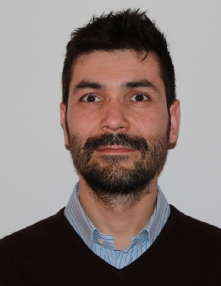 EuropassCurriculum VitaeEuropassCurriculum VitaePersonal informationPersonal informationFirst name(s) / Surname(s) First name(s) / Surname(s) Antonio Paolo BeltramiAntonio Paolo BeltramiAntonio Paolo BeltramiAddress(es)Address(es)Via della Coda,16, 33100 Pagnacco (UD)Via della Coda,16, 33100 Pagnacco (UD)Via della Coda,16, 33100 Pagnacco (UD)Telephone(s)Telephone(s)+390432552406E-mailE-mailantonio.beltrami@uniud.itantonio.beltrami@uniud.itantonio.beltrami@uniud.itNationalityNationalityItalianItalianItalianPlace and date of birthPlace and date of birthBologna (Italy), January, 25th 1973Bologna (Italy), January, 25th 1973Bologna (Italy), January, 25th 1973GenderGenderMaleMaleMaleOccupational fieldOccupational field Associate Professor of Clinical Pathology Associate Professor of Clinical Pathology Associate Professor of Clinical PathologyWork experienceWork experienceDatesDates2022-now 2022-now 2022-now Occupation or position heldOccupation or position heldAssociate ProfessorAssociate ProfessorAssociate ProfessorMain activities and responsibilitiesMain activities and responsibilitiesResearch and TeachingResearch and TeachingResearch and TeachingName and address of employerName and address of employerUniversità degli Studi di Udine,Since January 2010: Dipartimento di Scienze Mediche e Biologiche 2008-2010: Dipartimento Ricerche Mediche e MorfologicheP.le Kolbe, 4 -33100 UdineUniversità degli Studi di Udine,Since January 2010: Dipartimento di Scienze Mediche e Biologiche 2008-2010: Dipartimento Ricerche Mediche e MorfologicheP.le Kolbe, 4 -33100 UdineUniversità degli Studi di Udine,Since January 2010: Dipartimento di Scienze Mediche e Biologiche 2008-2010: Dipartimento Ricerche Mediche e MorfologicheP.le Kolbe, 4 -33100 UdineType of business or sectorType of business or sectorPublic ResearchPublic ResearchPublic ResearchDatesDates2008-2022 2008-2022 2008-2022 Occupation or position heldOccupation or position heldAssistant ProfessorAssistant ProfessorAssistant ProfessorMain activities and responsibilitiesMain activities and responsibilitiesResearch and TeachingResearch and TeachingResearch and TeachingName and address of employerName and address of employerUniversità degli Studi di Udine,Since January 2010: Dipartimento di Scienze Mediche e Biologiche 2008-2010: Dipartimento Ricerche Mediche e MorfologicheP.le Kolbe, 4 -33100 UdineUniversità degli Studi di Udine,Since January 2010: Dipartimento di Scienze Mediche e Biologiche 2008-2010: Dipartimento Ricerche Mediche e MorfologicheP.le Kolbe, 4 -33100 UdineUniversità degli Studi di Udine,Since January 2010: Dipartimento di Scienze Mediche e Biologiche 2008-2010: Dipartimento Ricerche Mediche e MorfologicheP.le Kolbe, 4 -33100 UdineType of business or sectorType of business or sectorPublic ResearchPublic ResearchPublic ResearchDatesDates2021-now 2021-now 2021-now Occupation or position heldOccupation or position heldAttending Physician in Analytical PathologyAttending Physician in Analytical PathologyAttending Physician in Analytical PathologyMain activities and responsibilitiesMain activities and responsibilitiesClinical PathologyClinical PathologyClinical PathologyName and address of employerName and address of employerAzienda Sanitaria Universitaria Friuli Centrale,Istituto di Patologia ClinicaPresidio Ospedaliero “S. Maria della Misericordia” -33100 UdineAzienda Sanitaria Universitaria Friuli Centrale,Istituto di Patologia ClinicaPresidio Ospedaliero “S. Maria della Misericordia” -33100 UdineAzienda Sanitaria Universitaria Friuli Centrale,Istituto di Patologia ClinicaPresidio Ospedaliero “S. Maria della Misericordia” -33100 UdineType of business or sectorType of business or sectorDiagnosticsDiagnosticsDiagnosticsDatesDates2006-2008 2006-2008 2006-2008 Occupation or position heldOccupation or position heldPost-doctorate FellowPost-doctorate FellowPost-doctorate FellowMain activities and responsibilitiesMain activities and responsibilitiesResearchResearchResearchName and address of employerName and address of employerUniversità degli Studi di Udine,Dipartimento Ricerche Mediche e MorfologicheP.le Kolbe, 4 -33100 UdineUniversità degli Studi di Udine,Dipartimento Ricerche Mediche e MorfologicheP.le Kolbe, 4 -33100 UdineUniversità degli Studi di Udine,Dipartimento Ricerche Mediche e MorfologicheP.le Kolbe, 4 -33100 UdineType of business or sectorType of business or sectorPublic ResearchPublic ResearchPublic ResearchEducation and trainingEducation and trainingDatesDates2020-2021 2020-2021 2020-2021 Title of qualification awardedTitle of qualification awardedII Degree Master in Cardiovascular PathologyII Degree Master in Cardiovascular PathologyII Degree Master in Cardiovascular PathologyPrincipal subjects/occupational skills coveredPrincipal subjects/occupational skills coveredLaboratory testing in Cardiovasculat PathologyDiagnostics and ResearchLaboratory testing in Cardiovasculat PathologyDiagnostics and ResearchLaboratory testing in Cardiovasculat PathologyDiagnostics and ResearchName and type of organisation providing education and trainingName and type of organisation providing education and trainingUniversità degli Studi di Padova,Department of Cardiac, Thoracic, Vascular Sciences and Public HealthUniversità degli Studi di Padova,Department of Cardiac, Thoracic, Vascular Sciences and Public HealthUniversità degli Studi di Padova,Department of Cardiac, Thoracic, Vascular Sciences and Public HealthDatesDates2002-2006 2002-2006 2002-2006 Title of qualification awardedTitle of qualification awardedResidency in Hematology; Final grade: 70/70 with honorsResidency in Hematology; Final grade: 70/70 with honorsResidency in Hematology; Final grade: 70/70 with honorsPrincipal subjects/occupational skills coveredPrincipal subjects/occupational skills coveredLaboratory testing in hematologyResearchLaboratory testing in hematologyResearchLaboratory testing in hematologyResearchName and type of organisation providing education and trainingName and type of organisation providing education and trainingUniversità degli Studi di Udine,Dipartimento Ricerche Mediche e MorfologicheP.le Kolbe, 4 -33100 UdineUniversità degli Studi di Udine,Dipartimento Ricerche Mediche e MorfologicheP.le Kolbe, 4 -33100 UdineUniversità degli Studi di Udine,Dipartimento Ricerche Mediche e MorfologicheP.le Kolbe, 4 -33100 UdineDatesDates2000-20032000-20032000-2003Title of qualification awardedTitle of qualification awardedPhD Student in “Clinical Sciences and Technologies”PhD Student in “Clinical Sciences and Technologies”PhD Student in “Clinical Sciences and Technologies”Principal subjects/occupational skills coveredPrincipal subjects/occupational skills coveredStem cell biologyHistologyImmunofluorescenceConfocal microscopyFlow-cytometryCell SortingCell CloningRetroviral based gene transferCardiovascular physiologyStem cell biologyHistologyImmunofluorescenceConfocal microscopyFlow-cytometryCell SortingCell CloningRetroviral based gene transferCardiovascular physiologyStem cell biologyHistologyImmunofluorescenceConfocal microscopyFlow-cytometryCell SortingCell CloningRetroviral based gene transferCardiovascular physiologyName and type of organisation providing education and trainingName and type of organisation providing education and trainingUniversità degli Studi di Udine, Dipartimento di Patologia Medicina Sperimentale e Clinica, p.le S. Maria della Misericordia, 33100 Udine;New York Medical College, Cardiovascular Research Insititute, Vosburgh Pavillion 302 A, Valhalla, NY 10595Università degli Studi di Udine, Dipartimento di Patologia Medicina Sperimentale e Clinica, p.le S. Maria della Misericordia, 33100 Udine;New York Medical College, Cardiovascular Research Insititute, Vosburgh Pavillion 302 A, Valhalla, NY 10595Università degli Studi di Udine, Dipartimento di Patologia Medicina Sperimentale e Clinica, p.le S. Maria della Misericordia, 33100 Udine;New York Medical College, Cardiovascular Research Insititute, Vosburgh Pavillion 302 A, Valhalla, NY 10595DatesDates1991-19991991-19991991-1999Title of qualification awardedTitle of qualification awardedMedical Doctor; Final grade: 110/110 with honorsMedical Doctor; Final grade: 110/110 with honorsMedical Doctor; Final grade: 110/110 with honorsPrincipal subjects/occupational skills coveredPrincipal subjects/occupational skills coveredHuman Biology, Anatomy, Physiology, Pathology, Medical Therapy, and Surgical Therapy.Human Biology, Anatomy, Physiology, Pathology, Medical Therapy, and Surgical Therapy.Human Biology, Anatomy, Physiology, Pathology, Medical Therapy, and Surgical Therapy.Name and type of organisation providing education and trainingName and type of organisation providing education and trainingFacoltà di Medicina e Chirurgia, Università degli Studi di Udine, Via Colugna, 50 - 33100 UDINEFacoltà di Medicina e Chirurgia, Università degli Studi di Udine, Via Colugna, 50 - 33100 UDINEFacoltà di Medicina e Chirurgia, Università degli Studi di Udine, Via Colugna, 50 - 33100 UDINEDatesDates1989-19911989-19911989-1991Title of qualification awardedTitle of qualification awardedMaturità ScientificaMaturità ScientificaMaturità ScientificaPrincipal subjects/occupational skills coveredPrincipal subjects/occupational skills coveredItalian grammar and literature, Latin grammar and literature, English grammar and literature, History, Mathematics, Chemistry, Biology, Art history.Italian grammar and literature, Latin grammar and literature, English grammar and literature, History, Mathematics, Chemistry, Biology, Art history.Italian grammar and literature, Latin grammar and literature, English grammar and literature, History, Mathematics, Chemistry, Biology, Art history.Name and type of organisation providing education and trainingName and type of organisation providing education and trainingLiceo Scientifico N. Copernico, viale Ungheria, 33100 UdineLiceo Scientifico N. Copernico, viale Ungheria, 33100 UdineLiceo Scientifico N. Copernico, viale Ungheria, 33100 UdineDatesDates1986-19891986-19891986-1989Title of qualification awardedTitle of qualification awardedLiceo Scientifico (moved to Udine and continued there)Liceo Scientifico (moved to Udine and continued there)Liceo Scientifico (moved to Udine and continued there)Principal subjects/occupational skills coveredPrincipal subjects/occupational skills coveredItalian grammar and literature, Latin grammar and literature, English grammar and literature, History, Mathematics, Chemistry, Biology, Art history.Italian grammar and literature, Latin grammar and literature, English grammar and literature, History, Mathematics, Chemistry, Biology, Art history.Italian grammar and literature, Latin grammar and literature, English grammar and literature, History, Mathematics, Chemistry, Biology, Art history.Name and type of organisation providing education and trainingName and type of organisation providing education and trainingLiceo Scientifico G. Galilei, viale Ungheria, 33100 Udine, Via Brecce Bianche, 72 - 60131 AnconaLiceo Scientifico G. Galilei, viale Ungheria, 33100 Udine, Via Brecce Bianche, 72 - 60131 AnconaLiceo Scientifico G. Galilei, viale Ungheria, 33100 Udine, Via Brecce Bianche, 72 - 60131 AnconaFellowships and awardsFellowships and awardsDateDate199619961996AwardAwardERASMUS grant; Universidad Autonoma de Madrid, SpainERASMUS grant; Universidad Autonoma de Madrid, SpainERASMUS grant; Universidad Autonoma de Madrid, SpainDateDate199919991999AwardAwardMD; Graduation with honors (final vote: 110/100 cum laude).MD; Graduation with honors (final vote: 110/100 cum laude).MD; Graduation with honors (final vote: 110/100 cum laude).DateDate200620062006AwardAwardSpecialization in hematology with honors (final vote: 70/70 cum laude).Specialization in hematology with honors (final vote: 70/70 cum laude).Specialization in hematology with honors (final vote: 70/70 cum laude).DateDate200420042004AwardAwardNational Innovation Prize received from a federation of Italian Universities as a co-founder of a Spin-off of the University of Udine named “Tissue and Organ Replacement”- T.O.R.National Innovation Prize received from a federation of Italian Universities as a co-founder of a Spin-off of the University of Udine named “Tissue and Organ Replacement”- T.O.R.National Innovation Prize received from a federation of Italian Universities as a co-founder of a Spin-off of the University of Udine named “Tissue and Organ Replacement”- T.O.R.DateDate200420042004AwardAwardStartCup Award received from the University of Udine and “Fondazione Cassa di Risparmio di Udine e Pordenone” (Italy) as a co-founder of a Spin-off of the University of Udine named “Tissue and Organ Replacement”- T.O.R.StartCup Award received from the University of Udine and “Fondazione Cassa di Risparmio di Udine e Pordenone” (Italy) as a co-founder of a Spin-off of the University of Udine named “Tissue and Organ Replacement”- T.O.R.StartCup Award received from the University of Udine and “Fondazione Cassa di Risparmio di Udine e Pordenone” (Italy) as a co-founder of a Spin-off of the University of Udine named “Tissue and Organ Replacement”- T.O.R.DateDate2000-20032000-20032000-2003AwardAwardResearch Scholarship, Cardiovascular Research Institute, Department of Medicine, New York Medical College, Valhalla (NY), USAResearch Scholarship, Cardiovascular Research Institute, Department of Medicine, New York Medical College, Valhalla (NY), USAResearch Scholarship, Cardiovascular Research Institute, Department of Medicine, New York Medical College, Valhalla (NY), USADatesDates2006-2008 2006-2008 2006-2008 AwardAwardPost-doctoral fellowship, Interdepartmental Centre for Regenerative Medicine, University of Udine, ItalyPost-doctoral fellowship, Interdepartmental Centre for Regenerative Medicine, University of Udine, ItalyPost-doctoral fellowship, Interdepartmental Centre for Regenerative Medicine, University of Udine, ItalyDateDate201420142014AwardAwardProfessional qualification to Associate Professor in Surgical Pathology awarded by the Italian Ministry for University and Research (MIUR)Professional qualification to Associate Professor in Surgical Pathology awarded by the Italian Ministry for University and Research (MIUR)Professional qualification to Associate Professor in Surgical Pathology awarded by the Italian Ministry for University and Research (MIUR)DateDate201620162016AwardAwardBest Poster Award, European Society of Cardiology annual meeting, RomeBest Poster Award, European Society of Cardiology annual meeting, RomeBest Poster Award, European Society of Cardiology annual meeting, RomeDateDate201720172017AwardAwardTravel Grant from the Italian Society for Cardiovascular Research (SIRC).Travel Grant from the Italian Society for Cardiovascular Research (SIRC).Travel Grant from the Italian Society for Cardiovascular Research (SIRC).DateDate201820182018AwardAwardProfessional qualification to Associate Professor in Surgical Pathology, Pathology, and Sciences of Health Professions and Medical technologies; professional qualification to Full professor in Sciences of Health Professions and Medical technologies awarded by the Italian Ministry for University and Research (MIUR)Professional qualification to Associate Professor in Surgical Pathology, Pathology, and Sciences of Health Professions and Medical technologies; professional qualification to Full professor in Sciences of Health Professions and Medical technologies awarded by the Italian Ministry for University and Research (MIUR)Professional qualification to Associate Professor in Surgical Pathology, Pathology, and Sciences of Health Professions and Medical technologies; professional qualification to Full professor in Sciences of Health Professions and Medical technologies awarded by the Italian Ministry for University and Research (MIUR)Mother tongue(s)Mother tongue(s)ItalianItalianItalianEnglishEnglishEnglish• Reading skills• Reading skillsExcellentExcellentExcellent• Writing skills• Writing skillsExcellentExcellentExcellent• Verbal skills• Verbal skillsExcellentExcellentExcellentSpanishSpanishSpanish• Reading skills• Reading skillsGoodGoodGood• Writing skills• Writing skillsBasicBasicBasic• Verbal skills• Verbal skillsGoodGoodGoodSocial skillsand competences		[ Describe these competences and indicate where they were acquired. ]Social skillsand competences		[ Describe these competences and indicate where they were acquired. ]I developed the ability to interact with other people in a multicultural environment working for three years in a multicultural laboratory (Cardiovascular Research Institute at New York Medical College), performing research as a team.I developed the ability to interact with other people in a multicultural environment working for three years in a multicultural laboratory (Cardiovascular Research Institute at New York Medical College), performing research as a team.I developed the ability to interact with other people in a multicultural environment working for three years in a multicultural laboratory (Cardiovascular Research Institute at New York Medical College), performing research as a team.Organisational skills and competences .Organisational skills and competences .I participated in projecting, writing, and managing the following grants;a. Italian Ministry of the University and Research Project: PRIN 2004 pr.2004061130 (P.I. Carlo Alberto Beltrami); 2004-2006. Title: “Study on the role played by cells and microenvironment in regenerative medicine and cell therapy”.b. Italian Ministry of the Health: P.R.F. 10/04 (P.I. Carlo Alberto Beltrami); 2004-2006. Title: “Identification, characterization, in vitro growth and therapeutical utilization of human multipotent mesenchymal cells”c. Italian Association for the Cancer Research (AIRC): Regional Grant 2005 pr.1023 (P.I. Antonio Amoroso); 2005-2007. Title: “New approaches for studying genetics, early molecular diagnosis and prognostic factors relevant for HCC”d. Friuli Venezia Giulia Regional Grant: Art.11 L.R. 11/2003 (P.I. Carlo Alberto Beltrami); 2006-2008. Title: “Stem cell characterization and utilization, through tissue engineering technologies, in human therapy.”e. Italian Ministry of the University and Research Project: PRIN 2006 pr. 2006060854 (P.I. Carlo Alberto Beltrami); 2006-2008. Title:“Cellule staminali mesenchimali (MSC) e cellule staminali mesenchimali pluripotenti dell'adulto (PMSC): biologia, immunomodulazione dei trapianti e ingegneria tissutale”.f. Department of Health, Regione FVG: “Therapeutic use of Multipotent Adult Stem Cells” 2008-2009g. Italian Ministry of the Health: “Giovani Ricercatori”. Impiego di cellule staminali multipotenti dell’adulto da tessuto adipose per la rigenerazione cardiovascolare. GR-2007-683407 (P.I. Daniela Cesselli). 2008-2011.h. Collaborator of the ERC advanced grant “MOlecular NAnotechnology for LIfe Science Applications: QUantitative Interactomics for Diagnostics, PROteomics and QUantitative Oncology”. P.I. Prof. Scoles.i. Project Partner of a project financed by the Italian Ministry of the University and Research: FIRB accordi di programma 2011 pr. RBAP11ETKA_007 “Nanotechnological approaches for tumor theragnostic”. Coordinator: Maurizio Prato.j. Project Partner of a cross-border cooperation program Italy-Slovenia 2007-2013 funded by the European Regional Development fund and national funds. Project title: “The cross-border proteins centre for cancer, diagnostic and research”. Acronym: PROTEO.k. Project Partner of a cross-border cooperation program Italy-Slovenia 2007-2013 funded by the European Regional Development fund and national funds. Project title: “Identificazione di nuovi marcatori di cellule staminali tumorali a scopo diagnostico e terapeutico”. Acronym: GLIOMA.l. Project Partner of a cross-border cooperation program Italy-Austria 2014-2020 funded by the European Regional Development fund and national funds. Project acronym: “EXOTHERA”.m. Coordinator of a Research Unit of a project financed by CARIPLO foundation. Project title “BPIFB4 isoforms: possible genetic risk factor and therapeutic tool for human frailty”.n. Project Partner of a cross-border cooperation program Italy-Slovenia 2014-2020 funded by the European Regional Development fund and national funds. Project acronym: “TRANSGLIOMA”.o. Principal Investigator of a Regional Grant (Bando 2017 per la concessione di contributi per la ricerca clinica, traslazionale, di base, epidemiologica e organizzativa, art. 15, comma 2, lett. b), legge regionale 17/2014) entitled: “Heart failure as the Alzheimer disease of the heart; therapeutic and diagnostic opportunities”.I participated in projecting, writing, and managing the following grants;a. Italian Ministry of the University and Research Project: PRIN 2004 pr.2004061130 (P.I. Carlo Alberto Beltrami); 2004-2006. Title: “Study on the role played by cells and microenvironment in regenerative medicine and cell therapy”.b. Italian Ministry of the Health: P.R.F. 10/04 (P.I. Carlo Alberto Beltrami); 2004-2006. Title: “Identification, characterization, in vitro growth and therapeutical utilization of human multipotent mesenchymal cells”c. Italian Association for the Cancer Research (AIRC): Regional Grant 2005 pr.1023 (P.I. Antonio Amoroso); 2005-2007. Title: “New approaches for studying genetics, early molecular diagnosis and prognostic factors relevant for HCC”d. Friuli Venezia Giulia Regional Grant: Art.11 L.R. 11/2003 (P.I. Carlo Alberto Beltrami); 2006-2008. Title: “Stem cell characterization and utilization, through tissue engineering technologies, in human therapy.”e. Italian Ministry of the University and Research Project: PRIN 2006 pr. 2006060854 (P.I. Carlo Alberto Beltrami); 2006-2008. Title:“Cellule staminali mesenchimali (MSC) e cellule staminali mesenchimali pluripotenti dell'adulto (PMSC): biologia, immunomodulazione dei trapianti e ingegneria tissutale”.f. Department of Health, Regione FVG: “Therapeutic use of Multipotent Adult Stem Cells” 2008-2009g. Italian Ministry of the Health: “Giovani Ricercatori”. Impiego di cellule staminali multipotenti dell’adulto da tessuto adipose per la rigenerazione cardiovascolare. GR-2007-683407 (P.I. Daniela Cesselli). 2008-2011.h. Collaborator of the ERC advanced grant “MOlecular NAnotechnology for LIfe Science Applications: QUantitative Interactomics for Diagnostics, PROteomics and QUantitative Oncology”. P.I. Prof. Scoles.i. Project Partner of a project financed by the Italian Ministry of the University and Research: FIRB accordi di programma 2011 pr. RBAP11ETKA_007 “Nanotechnological approaches for tumor theragnostic”. Coordinator: Maurizio Prato.j. Project Partner of a cross-border cooperation program Italy-Slovenia 2007-2013 funded by the European Regional Development fund and national funds. Project title: “The cross-border proteins centre for cancer, diagnostic and research”. Acronym: PROTEO.k. Project Partner of a cross-border cooperation program Italy-Slovenia 2007-2013 funded by the European Regional Development fund and national funds. Project title: “Identificazione di nuovi marcatori di cellule staminali tumorali a scopo diagnostico e terapeutico”. Acronym: GLIOMA.l. Project Partner of a cross-border cooperation program Italy-Austria 2014-2020 funded by the European Regional Development fund and national funds. Project acronym: “EXOTHERA”.m. Coordinator of a Research Unit of a project financed by CARIPLO foundation. Project title “BPIFB4 isoforms: possible genetic risk factor and therapeutic tool for human frailty”.n. Project Partner of a cross-border cooperation program Italy-Slovenia 2014-2020 funded by the European Regional Development fund and national funds. Project acronym: “TRANSGLIOMA”.o. Principal Investigator of a Regional Grant (Bando 2017 per la concessione di contributi per la ricerca clinica, traslazionale, di base, epidemiologica e organizzativa, art. 15, comma 2, lett. b), legge regionale 17/2014) entitled: “Heart failure as the Alzheimer disease of the heart; therapeutic and diagnostic opportunities”.I participated in projecting, writing, and managing the following grants;a. Italian Ministry of the University and Research Project: PRIN 2004 pr.2004061130 (P.I. Carlo Alberto Beltrami); 2004-2006. Title: “Study on the role played by cells and microenvironment in regenerative medicine and cell therapy”.b. Italian Ministry of the Health: P.R.F. 10/04 (P.I. Carlo Alberto Beltrami); 2004-2006. Title: “Identification, characterization, in vitro growth and therapeutical utilization of human multipotent mesenchymal cells”c. Italian Association for the Cancer Research (AIRC): Regional Grant 2005 pr.1023 (P.I. Antonio Amoroso); 2005-2007. Title: “New approaches for studying genetics, early molecular diagnosis and prognostic factors relevant for HCC”d. Friuli Venezia Giulia Regional Grant: Art.11 L.R. 11/2003 (P.I. Carlo Alberto Beltrami); 2006-2008. Title: “Stem cell characterization and utilization, through tissue engineering technologies, in human therapy.”e. Italian Ministry of the University and Research Project: PRIN 2006 pr. 2006060854 (P.I. Carlo Alberto Beltrami); 2006-2008. Title:“Cellule staminali mesenchimali (MSC) e cellule staminali mesenchimali pluripotenti dell'adulto (PMSC): biologia, immunomodulazione dei trapianti e ingegneria tissutale”.f. Department of Health, Regione FVG: “Therapeutic use of Multipotent Adult Stem Cells” 2008-2009g. Italian Ministry of the Health: “Giovani Ricercatori”. Impiego di cellule staminali multipotenti dell’adulto da tessuto adipose per la rigenerazione cardiovascolare. GR-2007-683407 (P.I. Daniela Cesselli). 2008-2011.h. Collaborator of the ERC advanced grant “MOlecular NAnotechnology for LIfe Science Applications: QUantitative Interactomics for Diagnostics, PROteomics and QUantitative Oncology”. P.I. Prof. Scoles.i. Project Partner of a project financed by the Italian Ministry of the University and Research: FIRB accordi di programma 2011 pr. RBAP11ETKA_007 “Nanotechnological approaches for tumor theragnostic”. Coordinator: Maurizio Prato.j. Project Partner of a cross-border cooperation program Italy-Slovenia 2007-2013 funded by the European Regional Development fund and national funds. Project title: “The cross-border proteins centre for cancer, diagnostic and research”. Acronym: PROTEO.k. Project Partner of a cross-border cooperation program Italy-Slovenia 2007-2013 funded by the European Regional Development fund and national funds. Project title: “Identificazione di nuovi marcatori di cellule staminali tumorali a scopo diagnostico e terapeutico”. Acronym: GLIOMA.l. Project Partner of a cross-border cooperation program Italy-Austria 2014-2020 funded by the European Regional Development fund and national funds. Project acronym: “EXOTHERA”.m. Coordinator of a Research Unit of a project financed by CARIPLO foundation. Project title “BPIFB4 isoforms: possible genetic risk factor and therapeutic tool for human frailty”.n. Project Partner of a cross-border cooperation program Italy-Slovenia 2014-2020 funded by the European Regional Development fund and national funds. Project acronym: “TRANSGLIOMA”.o. Principal Investigator of a Regional Grant (Bando 2017 per la concessione di contributi per la ricerca clinica, traslazionale, di base, epidemiologica e organizzativa, art. 15, comma 2, lett. b), legge regionale 17/2014) entitled: “Heart failure as the Alzheimer disease of the heart; therapeutic and diagnostic opportunities”.Technical skills and competencesTechnical skills and competencesCardiac histology, histochemistry, and morphometry.Immunofluorescence and confocal microscopy.Isolation of cardiomyocytes from rat, dog, and from human hearts.Isolation and growth of cardiac stem cells from mouse, rat, dog, and human hearts.Flow cytometry and flow sorting (FACS).Cell based assays (e.g. migration, invasion, differentiation, proliferation, viability).Retroviral-based gene transfer.Molecular biology analytical techniques for nucleic acids and proteins.Statistical analysis.Cardiac histology, histochemistry, and morphometry.Immunofluorescence and confocal microscopy.Isolation of cardiomyocytes from rat, dog, and from human hearts.Isolation and growth of cardiac stem cells from mouse, rat, dog, and human hearts.Flow cytometry and flow sorting (FACS).Cell based assays (e.g. migration, invasion, differentiation, proliferation, viability).Retroviral-based gene transfer.Molecular biology analytical techniques for nucleic acids and proteins.Statistical analysis.Cardiac histology, histochemistry, and morphometry.Immunofluorescence and confocal microscopy.Isolation of cardiomyocytes from rat, dog, and from human hearts.Isolation and growth of cardiac stem cells from mouse, rat, dog, and human hearts.Flow cytometry and flow sorting (FACS).Cell based assays (e.g. migration, invasion, differentiation, proliferation, viability).Retroviral-based gene transfer.Molecular biology analytical techniques for nucleic acids and proteins.Statistical analysis.Computer skills and competencesComputer skills and competencesGood abilty both in Windows based and MacOS based environments. Good knowledge of:Office and iWorks software,flow cytometry software (i.e. Summit and FlowJo),statistical software (Prism, JMP, SPSS),image analysis software (ImageJ),image editing (Photoshop)Good abilty both in Windows based and MacOS based environments. Good knowledge of:Office and iWorks software,flow cytometry software (i.e. Summit and FlowJo),statistical software (Prism, JMP, SPSS),image analysis software (ImageJ),image editing (Photoshop)Good abilty both in Windows based and MacOS based environments. Good knowledge of:Office and iWorks software,flow cytometry software (i.e. Summit and FlowJo),statistical software (Prism, JMP, SPSS),image analysis software (ImageJ),image editing (Photoshop)Driving licenceDriving licenceItalian type “B” driving licence (for cars and vehicles whose total weight is less than 3.5 tons).Italian type “B” driving licence (for cars and vehicles whose total weight is less than 3.5 tons).Italian type “B” driving licence (for cars and vehicles whose total weight is less than 3.5 tons).Teaching activitiesTeaching activitiesSupervision of undergraduate students and post-doctoral fellowsSupervision of undergraduate students and post-doctoral fellows2004 – 2014 	9 Postdocs (Natascha Bergamin, Federica D’Aurizio, Patrizia Marcon, Silvia Rigo, Angela Caragnano, Barbara Toffoletto, Ivana Manini, Emmanouil Athanasakis, and Claudia Veneziano) and 8 PhD students (Silvia Rigo, Giuseppe Gianfranceschi, Elisa Avolio, Elisa Mazzega, Angela Caragnano, Alessandra Poz, Andrea Zanello, and Celeste Cervellin), Department of Medical and Morphological Sciences (until 2009), Department of Medical and Biological Sciences (2009-2016), Department of Medicine (2017-now), University of Udine, Italy.2004 – 2014 	9 Postdocs (Natascha Bergamin, Federica D’Aurizio, Patrizia Marcon, Silvia Rigo, Angela Caragnano, Barbara Toffoletto, Ivana Manini, Emmanouil Athanasakis, and Claudia Veneziano) and 8 PhD students (Silvia Rigo, Giuseppe Gianfranceschi, Elisa Avolio, Elisa Mazzega, Angela Caragnano, Alessandra Poz, Andrea Zanello, and Celeste Cervellin), Department of Medical and Morphological Sciences (until 2009), Department of Medical and Biological Sciences (2009-2016), Department of Medicine (2017-now), University of Udine, Italy.2004 – 2014 	9 Postdocs (Natascha Bergamin, Federica D’Aurizio, Patrizia Marcon, Silvia Rigo, Angela Caragnano, Barbara Toffoletto, Ivana Manini, Emmanouil Athanasakis, and Claudia Veneziano) and 8 PhD students (Silvia Rigo, Giuseppe Gianfranceschi, Elisa Avolio, Elisa Mazzega, Angela Caragnano, Alessandra Poz, Andrea Zanello, and Celeste Cervellin), Department of Medical and Morphological Sciences (until 2009), Department of Medical and Biological Sciences (2009-2016), Department of Medicine (2017-now), University of Udine, Italy.Master degree coursesMaster degree courses2009/2010; 2018  MSc in Stem cells and Regeneration programme of the University of Bristol, UK; taught module “Stem Cells in Cardiac and Skeletal Systems”.2009/2010; 2018  MSc in Stem cells and Regeneration programme of the University of Bristol, UK; taught module “Stem Cells in Cardiac and Skeletal Systems”.2009/2010; 2018  MSc in Stem cells and Regeneration programme of the University of Bristol, UK; taught module “Stem Cells in Cardiac and Skeletal Systems”.2012; 2014-2017 Hematopoietic stem cells and regenerative medicine, University of Parma, Italy.2017, 2018	Stem cells and regenerative medicine, University of Krems, Austria.2012; 2014-2017 Hematopoietic stem cells and regenerative medicine, University of Parma, Italy.2017, 2018	Stem cells and regenerative medicine, University of Krems, Austria.2012; 2014-2017 Hematopoietic stem cells and regenerative medicine, University of Parma, Italy.2017, 2018	Stem cells and regenerative medicine, University of Krems, Austria.LecturerLecturer2009 – 2011	1) Pathology, 2) Stem cell culture, and 3) Regenerative medicine courses, I and II level Biotechnology degree, University of Udine, Italy; Surgical Pathology, Laboratory technician degree, University of Udine, Italy.2011 – 2013	Surgical Pathology, Laboratory technician degree, University of Udine, Italy2011/2012	Stem cells, Excellence School “Scuola Superiore” of the University of Udine.2012 – 2014 	1) Stem cells and regenerative medicine and 2) Molecular Diagnosis modules, I and II level Biotechnology degree, University of Udine, Italy, University of Udine, Italy.2015-2016	1) Stem cells and regenerative medicine and 2) Molecular Diagnosis modules, I and II level Biotechnology degree, University of Udine, Italy. 3) Cardiovascular Pathology, Anatomical Pathology, Faculty of Medicine, University of Udine, Italy.2016-2017	1) Disease models, 2) Stem cells and regenerative medicine and 3) Molecular Diagnosis modules, I and II level Biotechnology degrees, University of Udine, Italy. 3) Cardiovascular Pathology, Anatomical Pathology, Faculty of Medicine, University of Udine, Italy.2017-2018	1) Disease models, 2) Molecular Diagnosis courses, I and II level Biotechnology modules, University of Udine, Italy. 3) Cardiovascular Pathology, Anatomical Pathology, Faculty of Medicine, University of Udine, Italy.2018-2019	1) Disease models, 2) Molecular Diagnosis courses, I and II level Biotechnology modules, University of Udine, Italy. 3) Cardiovascular Pathology, Anatomical Pathology, Faculty of Medicine, University of Udine, Italy.2019-2020; 2020-2021; 2021-2022	1) Disease models, II level Biotechnology modules, University of Udine, Italy. 2) Cardiovascular Pathology, Anatomical Pathology, Faculty of Medicine, University of Udine, Italy.2022-2023	1) Cardiovascular Pathology, Anatomical Pathology, Faculty of Medicine. 2) Clinical Pathology; Nurse School, University of Udine, Italy, 3) Immunohematology and coagulation, Laboratory technician degree, University of Udine, Italy, 4) Clinical Pathology; Obstetrics degree, University of Udine, Italy2009 – 2011	1) Pathology, 2) Stem cell culture, and 3) Regenerative medicine courses, I and II level Biotechnology degree, University of Udine, Italy; Surgical Pathology, Laboratory technician degree, University of Udine, Italy.2011 – 2013	Surgical Pathology, Laboratory technician degree, University of Udine, Italy2011/2012	Stem cells, Excellence School “Scuola Superiore” of the University of Udine.2012 – 2014 	1) Stem cells and regenerative medicine and 2) Molecular Diagnosis modules, I and II level Biotechnology degree, University of Udine, Italy, University of Udine, Italy.2015-2016	1) Stem cells and regenerative medicine and 2) Molecular Diagnosis modules, I and II level Biotechnology degree, University of Udine, Italy. 3) Cardiovascular Pathology, Anatomical Pathology, Faculty of Medicine, University of Udine, Italy.2016-2017	1) Disease models, 2) Stem cells and regenerative medicine and 3) Molecular Diagnosis modules, I and II level Biotechnology degrees, University of Udine, Italy. 3) Cardiovascular Pathology, Anatomical Pathology, Faculty of Medicine, University of Udine, Italy.2017-2018	1) Disease models, 2) Molecular Diagnosis courses, I and II level Biotechnology modules, University of Udine, Italy. 3) Cardiovascular Pathology, Anatomical Pathology, Faculty of Medicine, University of Udine, Italy.2018-2019	1) Disease models, 2) Molecular Diagnosis courses, I and II level Biotechnology modules, University of Udine, Italy. 3) Cardiovascular Pathology, Anatomical Pathology, Faculty of Medicine, University of Udine, Italy.2019-2020; 2020-2021; 2021-2022	1) Disease models, II level Biotechnology modules, University of Udine, Italy. 2) Cardiovascular Pathology, Anatomical Pathology, Faculty of Medicine, University of Udine, Italy.2022-2023	1) Cardiovascular Pathology, Anatomical Pathology, Faculty of Medicine. 2) Clinical Pathology; Nurse School, University of Udine, Italy, 3) Immunohematology and coagulation, Laboratory technician degree, University of Udine, Italy, 4) Clinical Pathology; Obstetrics degree, University of Udine, Italy2009 – 2011	1) Pathology, 2) Stem cell culture, and 3) Regenerative medicine courses, I and II level Biotechnology degree, University of Udine, Italy; Surgical Pathology, Laboratory technician degree, University of Udine, Italy.2011 – 2013	Surgical Pathology, Laboratory technician degree, University of Udine, Italy2011/2012	Stem cells, Excellence School “Scuola Superiore” of the University of Udine.2012 – 2014 	1) Stem cells and regenerative medicine and 2) Molecular Diagnosis modules, I and II level Biotechnology degree, University of Udine, Italy, University of Udine, Italy.2015-2016	1) Stem cells and regenerative medicine and 2) Molecular Diagnosis modules, I and II level Biotechnology degree, University of Udine, Italy. 3) Cardiovascular Pathology, Anatomical Pathology, Faculty of Medicine, University of Udine, Italy.2016-2017	1) Disease models, 2) Stem cells and regenerative medicine and 3) Molecular Diagnosis modules, I and II level Biotechnology degrees, University of Udine, Italy. 3) Cardiovascular Pathology, Anatomical Pathology, Faculty of Medicine, University of Udine, Italy.2017-2018	1) Disease models, 2) Molecular Diagnosis courses, I and II level Biotechnology modules, University of Udine, Italy. 3) Cardiovascular Pathology, Anatomical Pathology, Faculty of Medicine, University of Udine, Italy.2018-2019	1) Disease models, 2) Molecular Diagnosis courses, I and II level Biotechnology modules, University of Udine, Italy. 3) Cardiovascular Pathology, Anatomical Pathology, Faculty of Medicine, University of Udine, Italy.2019-2020; 2020-2021; 2021-2022	1) Disease models, II level Biotechnology modules, University of Udine, Italy. 2) Cardiovascular Pathology, Anatomical Pathology, Faculty of Medicine, University of Udine, Italy.2022-2023	1) Cardiovascular Pathology, Anatomical Pathology, Faculty of Medicine. 2) Clinical Pathology; Nurse School, University of Udine, Italy, 3) Immunohematology and coagulation, Laboratory technician degree, University of Udine, Italy, 4) Clinical Pathology; Obstetrics degree, University of Udine, ItalyInstitutional responsibilitiesInstitutional responsibilitiesDatesDates2008-2016 2008-2016 2008-2016 Faculty member, Department of Medical and Biological Sciences, University of Udine, Italy.Member of the committee for the didactics of the II degree level of Biotechnology.Faculty member, Department of Medical and Biological Sciences, University of Udine, Italy.Member of the committee for the didactics of the II degree level of Biotechnology.Faculty member, Department of Medical and Biological Sciences, University of Udine, Italy.Member of the committee for the didactics of the II degree level of Biotechnology.DatesDates2017-now2017-now2017-nowFaculty member, PhD School in “Food and human health”, University of Udine, Italy.Faculty member, PhD School in “Food and human health”, University of Udine, Italy.Faculty member, PhD School in “Food and human health”, University of Udine, Italy.DatesDates2017-now2017-now2017-nowFaculty member, Department of Medicine, University of Udine, Italy.Faculty member, Department of Medicine, University of Udine, Italy.Faculty member, Department of Medicine, University of Udine, Italy.DatesDates2023-now2023-now2023-nowFaculty member, PhD School in “Molecular Medicine”, University of Udine, Italy.Faculty member, PhD School in “Molecular Medicine”, University of Udine, Italy.Faculty member, PhD School in “Molecular Medicine”, University of Udine, Italy.Additional informationAdditional informationParticipation to Spin-offParticipation to Spin-off2004: Co-founder of “Tissue and Organ Replacement” -T.O.R.- 2004: Co-founder of “Tissue and Organ Replacement” -T.O.R.- 2004: Co-founder of “Tissue and Organ Replacement” -T.O.R.- Organization of Scientific MeetingsOrganization of Scientific Meetings2006: Faculty member of the Summer School “Advanced topics in molecular medicine”. Organized with: Consortium for Biomolecular Medicine (CBM) and AREA Science Park (Trieste, Italy) together with Central European Initiative / 20 International Students / Italy2003-14: Organizer of Biotechnology Seminars, Academic Hospital of Udine and University of Udine, Italy2006: Faculty member of the Summer School “Advanced topics in molecular medicine”. Organized with: Consortium for Biomolecular Medicine (CBM) and AREA Science Park (Trieste, Italy) together with Central European Initiative / 20 International Students / Italy2003-14: Organizer of Biotechnology Seminars, Academic Hospital of Udine and University of Udine, Italy2006: Faculty member of the Summer School “Advanced topics in molecular medicine”. Organized with: Consortium for Biomolecular Medicine (CBM) and AREA Science Park (Trieste, Italy) together with Central European Initiative / 20 International Students / Italy2003-14: Organizer of Biotechnology Seminars, Academic Hospital of Udine and University of Udine, ItalyInvited speakerInvited speaker2018: Cardiocentro Lugano2017: Italian Society for Cardiovascular Research (SIRC) XXI meeting, Imola, Italy.2017: European Society of Cardiology annual meeting, Barcelona, Spain.2016: Lugano Stem Cell Meeting, Switzerland.2016: The Company of Biologists workshop on “Transdifferentiation and Tissue Plasticity in Cardiovascular Rejuvenation”, Whiston House, Steining, West Sussex, UK.2015: National Congress of the Italian Society of Pharmacology, Naples2015: Smart meeting anesthesia resuscitation intensive care, Milan, Italy2013: German-Italian Centre for European Excellence; “Molecular and cellular regulators of cardiovascular homeostasis”, Villa Vigoni, Menaggio, Italy.2013: National Cardiology Congress ANMCO, Firenze2013: National Congress Italian Society of Pharmacology, Turin2013: National Congress Italian Society of Cardiology, Rome2012: Third Annual Robert and Arlene Kogod Center on Aging Conference: Senescence and Healthspan. Mayo Clinic, Rochester, MN, USA.2012: “Tissue Remodeling in Ageing and Disease - Emerging Insights into a Complex Pathology” Meeting organized by the partners of the EU funded RESOLVE project.2011: European Society of Cardiology workshop 'Cardiac Regeneration in Search of Cardiac Progenitors. Challenges of cell-based therapy for heart failure'.2011: Kickoff meeting of the “QUIDPROQUO” ERC Advanced Grant.2011: Adriatic Society of Pathology, Trieste.2010: Lugano Stem Cell Meeting, Switzerland2010: NATIONAL CONGRESS SIAPEC - IAP / Bologna2009: 22nd EUROPEAN CONGRESS OF PATHOLOGY and NATIONAL CONGRESS SIAPEC - IAP / Florence2009: Cellule staminali e medicina rigenerativa, Collegio Ghislieri, Pavia2008: National Cardiology Congress ANMCO, Firenze2008: Italian Society of Physiology National Congress, Cagliari2007: Società Italiana Trapianti d’Organo, Modena2007: Adriatic Society of Pathology, Ascoli Piceno2005: NATIONAL CONGRESS SIAPEC - IAP / Chieti2018: Cardiocentro Lugano2017: Italian Society for Cardiovascular Research (SIRC) XXI meeting, Imola, Italy.2017: European Society of Cardiology annual meeting, Barcelona, Spain.2016: Lugano Stem Cell Meeting, Switzerland.2016: The Company of Biologists workshop on “Transdifferentiation and Tissue Plasticity in Cardiovascular Rejuvenation”, Whiston House, Steining, West Sussex, UK.2015: National Congress of the Italian Society of Pharmacology, Naples2015: Smart meeting anesthesia resuscitation intensive care, Milan, Italy2013: German-Italian Centre for European Excellence; “Molecular and cellular regulators of cardiovascular homeostasis”, Villa Vigoni, Menaggio, Italy.2013: National Cardiology Congress ANMCO, Firenze2013: National Congress Italian Society of Pharmacology, Turin2013: National Congress Italian Society of Cardiology, Rome2012: Third Annual Robert and Arlene Kogod Center on Aging Conference: Senescence and Healthspan. Mayo Clinic, Rochester, MN, USA.2012: “Tissue Remodeling in Ageing and Disease - Emerging Insights into a Complex Pathology” Meeting organized by the partners of the EU funded RESOLVE project.2011: European Society of Cardiology workshop 'Cardiac Regeneration in Search of Cardiac Progenitors. Challenges of cell-based therapy for heart failure'.2011: Kickoff meeting of the “QUIDPROQUO” ERC Advanced Grant.2011: Adriatic Society of Pathology, Trieste.2010: Lugano Stem Cell Meeting, Switzerland2010: NATIONAL CONGRESS SIAPEC - IAP / Bologna2009: 22nd EUROPEAN CONGRESS OF PATHOLOGY and NATIONAL CONGRESS SIAPEC - IAP / Florence2009: Cellule staminali e medicina rigenerativa, Collegio Ghislieri, Pavia2008: National Cardiology Congress ANMCO, Firenze2008: Italian Society of Physiology National Congress, Cagliari2007: Società Italiana Trapianti d’Organo, Modena2007: Adriatic Society of Pathology, Ascoli Piceno2005: NATIONAL CONGRESS SIAPEC - IAP / Chieti2018: Cardiocentro Lugano2017: Italian Society for Cardiovascular Research (SIRC) XXI meeting, Imola, Italy.2017: European Society of Cardiology annual meeting, Barcelona, Spain.2016: Lugano Stem Cell Meeting, Switzerland.2016: The Company of Biologists workshop on “Transdifferentiation and Tissue Plasticity in Cardiovascular Rejuvenation”, Whiston House, Steining, West Sussex, UK.2015: National Congress of the Italian Society of Pharmacology, Naples2015: Smart meeting anesthesia resuscitation intensive care, Milan, Italy2013: German-Italian Centre for European Excellence; “Molecular and cellular regulators of cardiovascular homeostasis”, Villa Vigoni, Menaggio, Italy.2013: National Cardiology Congress ANMCO, Firenze2013: National Congress Italian Society of Pharmacology, Turin2013: National Congress Italian Society of Cardiology, Rome2012: Third Annual Robert and Arlene Kogod Center on Aging Conference: Senescence and Healthspan. Mayo Clinic, Rochester, MN, USA.2012: “Tissue Remodeling in Ageing and Disease - Emerging Insights into a Complex Pathology” Meeting organized by the partners of the EU funded RESOLVE project.2011: European Society of Cardiology workshop 'Cardiac Regeneration in Search of Cardiac Progenitors. Challenges of cell-based therapy for heart failure'.2011: Kickoff meeting of the “QUIDPROQUO” ERC Advanced Grant.2011: Adriatic Society of Pathology, Trieste.2010: Lugano Stem Cell Meeting, Switzerland2010: NATIONAL CONGRESS SIAPEC - IAP / Bologna2009: 22nd EUROPEAN CONGRESS OF PATHOLOGY and NATIONAL CONGRESS SIAPEC - IAP / Florence2009: Cellule staminali e medicina rigenerativa, Collegio Ghislieri, Pavia2008: National Cardiology Congress ANMCO, Firenze2008: Italian Society of Physiology National Congress, Cagliari2007: Società Italiana Trapianti d’Organo, Modena2007: Adriatic Society of Pathology, Ascoli Piceno2005: NATIONAL CONGRESS SIAPEC - IAP / Chieti